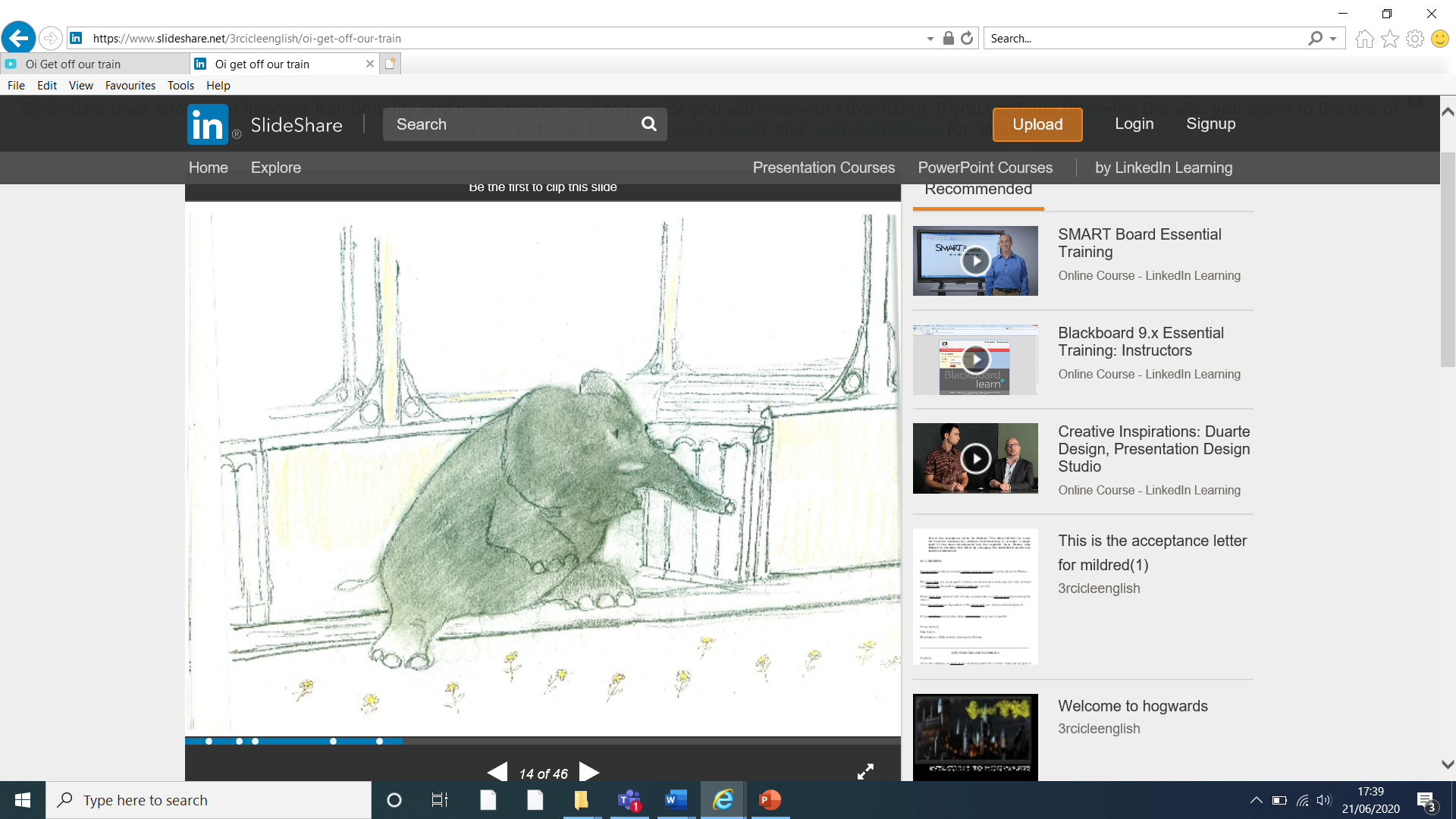 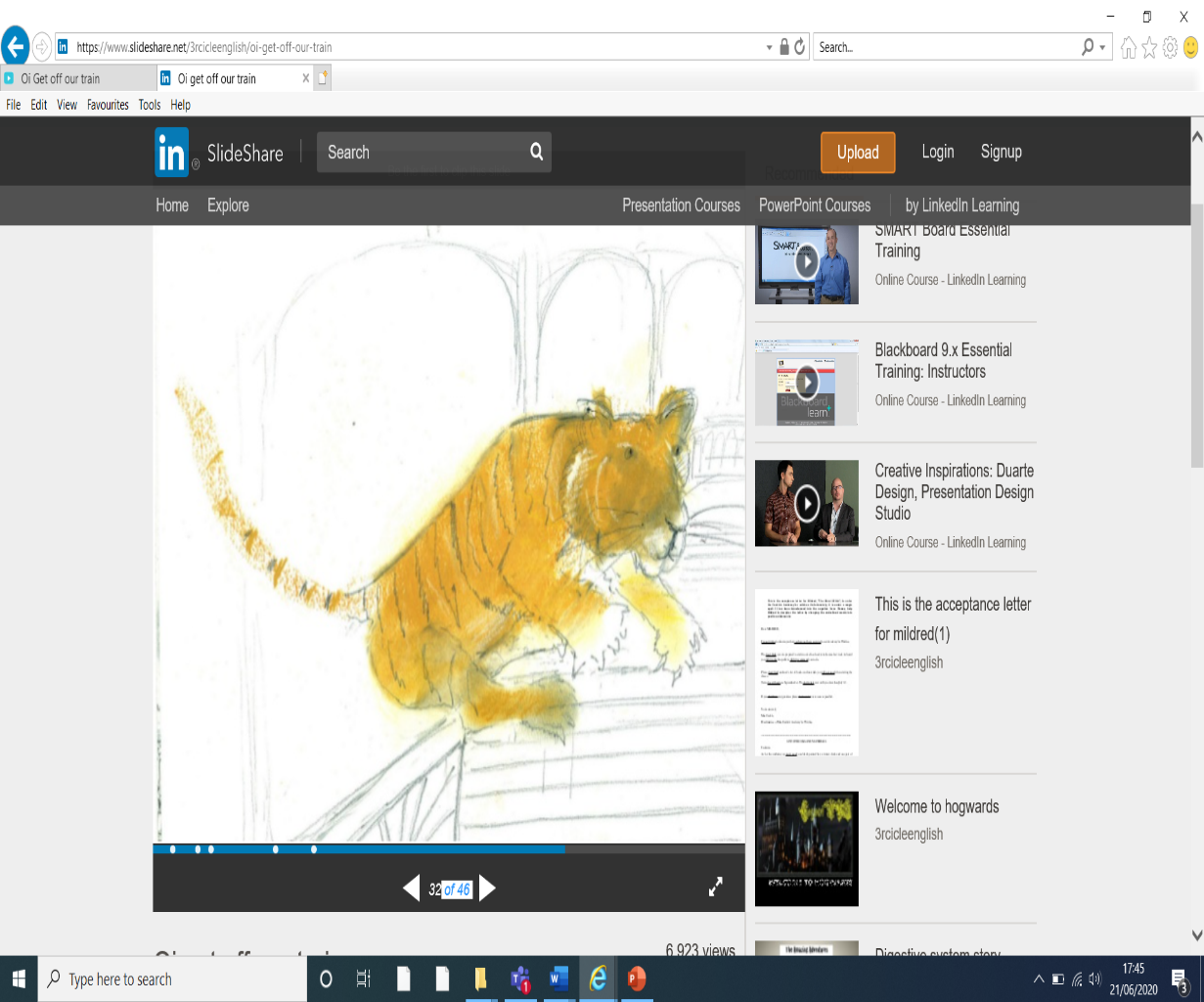 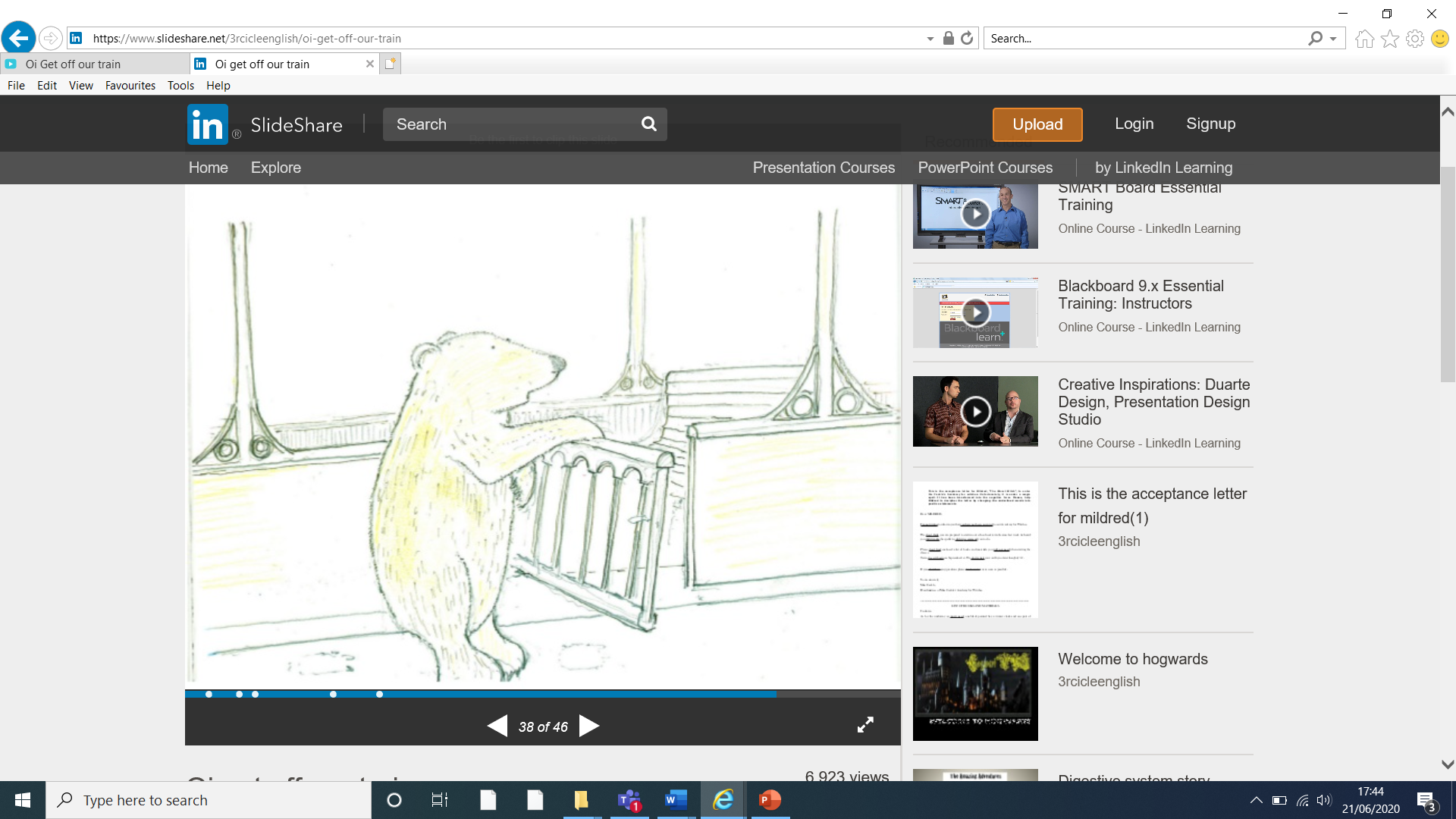 L.O: To write persuasive sentences. parentmecapital letters 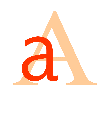 full stops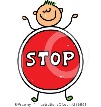 conjunctions (and, but, or, if, because, so)cause and effect 